	March 25th, 2021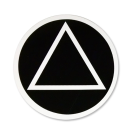 THE UNFORTUNATES Group Conscience AgendaWelcome: How tonight is different from our regular format. Please join us and stay until were done as we should have time to chit-chat/socialize when we're done the meeting.Call to Order ; and Serenity Prayer:Roll Call: 	GSR — Jeff  M.	Treatment — Lorie K.	Treasurer — Joe R. 	Secretary — Zach W. 	Literature — Adem S.	Corrections — Debbie I. 	Coffee Captain — Tracy F.	Hospitality — Lisa M.  	Intergroup — Stuart M. 	CPC/PI — Cris M. 	Chairperson — Chip A.	Newcomer Chair — Blake W.Previous GC Minutes:  Previous GC minutes, for approval (emailed out prior to this meeting)Committee Reports:Treasurer: (emailed out prior to this meeting) GSR: (emailed out prior to this meeting)Intergroup: (emailed out prior to this meeting)Chairperson: Thank you to TUG presenters, Group Officers and Service Committee heads. Two very good resources: TUG Charter and Bylaws on our website and the 'AA Group...where it all begins'.CPC/PI: Newcomer:  Corrections: Hospitality: With no in-person meetings at this time, nothing to really report.Coffee Captain: With no in-person meetings at this time, nothing to really report.Treatment : Literature:Secretary:Steering Committee:Old Business:Insurance payment updateNew Business: 7th Tradition: Venmo Announcement.Announcement: Before we close, again, please know that we will stay on this Zoom meeting after the Lord's Prayer to chit-chat, socialize. So please feel free to linger after the Lord's Prayer. Thank you: Thank you all for attending and  participating.Meeting Adjourn ;  Close with the Lord’s Prayer